Prijímacie pohovory zo slovenského jazyka - školský rok 2022/2023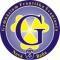 				1.kolo/májPrečítaj si pozorne text a vypracuj úlohy!              Vznik reči – schopnosti hovoriť – súvisí so schopnosťou človeka myslieť, uvedomovať si okolitý svet a reagovať naň. Je pravdepodobné, že prvé dorozumievanie umožňovali ľudské zvuky. Podľa predpokladov vedcov sa počiatky formovania reči datujú do obdobia 40 – 30 tisíc rokov pred Kristom. Neskôr sa formovali hlásky, ktoré podľa istých pravidiel človek spájal do slabík, slov a slová do viet.           Súhrn pravidiel o používaní všetkých prvkov jazyka (hlások, slabík, slov, viet) tvorí usporiadaný systém, ktorý nazývame jazyk. Všestranným výskumom jazyka sa zaoberá jazykoveda (lingvistika). Jazykoveda ako náuka o jazyku sa člení na:- hláskoslovie (fonetiku) – náuku o hláskach, zvukovej stránke jazyka;- náuku o slovnej zásobe (lexikológiu);- gramatiku, ktorú členíme na: tvaroslovie (morfológiu, ktorá sa zaoberá slovnými druhmi a ich gramatickými kategóriami, a vetnú skladbu (syntax), ktorá sa zaoberá vetnými členmi, skladmi, vetami;- sloh (štylistiku).(Zdroj: J. Krajčovičová – J. Kesselová, Slovenský jazyk pre 9. ročník základnej školy a 4. ročník gymnázií s osemročným štúdiom)1. Z textu vyplýva, že:A/ prvé dorozumievanie umožňovali hláskyB/ človek hlásky spájal do slabík a slovC/ jazyk je náhodne usporiadaný systém D/ počiatky formovania reči sa datujú do novoveku2. Z textu nevyplýva, že:A/ hlásky sa spájali do slabík, slov a slová do vietB/ jazyk je súhrn pravidiel o používaní všetkých prvkov jazykaC/ lingvistika je náuka o hláskachC/ vetnými členmi sa zaoberá syntax3. Slovo jazyk patrí medzi slová:A/ jednovýznamové         B/ neplnovýznamové      C/  frazeologizmus     D/ viacvýznamové4.  V prvej vete podčiarknuté slová sú:A/ zhodný prívlastok			B/ nezhodný prívlastok   C/ príslovkové určenie		D/ prístavok5. V ktorej možnosti sú správne určené vetné členy vo vete: Prvé dorozumievanie umožňovali ľudské zvuky.A/ zhodný prívlastok; priamy predmet; prísudok; zhodný prívlastok; podmetB/ zhodný prívlastok; nepriamy predmet;  prísudok; nezhodný prívlastok; podmetC/ príslovkové určenie; priamy predmet; prísudok; zhodný prívlastok; vetný základD/ zhodný prívlastok; podmet; vetný základ; nezhodný prívlastok; predmet6. V ktorej možnosti sú správne určené vzory nasledujúcich podstatných mien: reči, zvuky, vedcov, dorozumievanie, pravidiel, slovách:A/ dlaň; dub; stroj; vysvedčenie; mesto; srdceB/ kosť; dub; chlap; vysvedčenie; mesto; mestoC/ ulica; dub hrdina; srdce; mesto; srdceD/ dlaň; stroj; chlap; vysvedčenie; srdce; mesto7.  V podčiarknutých  slovách  v texte sa nachádzajú:A/ 2 tvrdé spoluhlásky; 3 mäkké spoluhlásky; 5 obojakých spoluhlások B/ 3 tvrdé spoluhlásky; 4 mäkké spoluhlásky; 3 obojaké spoluhláskyC/ 3 tvrdé spoluhlásky; 2 mäkké spoluhlásky; 5 obojakých spoluhlásokD/ 3 obojaké spoluhlásky; 3 tvrdé spoluhlásky; 4 mäkké spoluhlásky8. Jazykovými štýlmi sa zaoberá veda:A/ morfológia         B/ fonetika           C/ lexikológia           D/ štylistika9.  Nachádza sa v texte radová číslovka?   ÁNO             NIE10. Vypíš  z textu tri vzťahové prídavné mená:11. Vypíš z textu tri abstraktné podstatné mená:12. Vypíš z textu krátky tvar osobného zámena:  13. Vypíš z textu dve slovesá v minulom čase, 3. osobe plurálu:14.Vypíš z textu jednu vokalizovanú predložku: 15. V rozprávacom slohovom postupe nenájdeme: A/ inzerát         B/ úvod            C/ zápletku           D/ vyvrcholenie deja 16. Ktorý slovenský spisovateľ sa venoval tvorbe románov? A/ Milan Rúfus          B/ František Hečko         C/ Boris Filan          D/ Samo Chalupka 17. K typickým znakom epiky patria: A/ dialóg; verš; strofa              B/ rýmy; pocity; úvahy        C/ príbeh; dej; postavy D/ veršový presah; rečnícka otázka; replika 18. Rým so schémou a b c b sa nazýva: A/ prerývaný                B/ združený                    C/ striedavý     D/ obkročný 19. Označ možnosť, v ktorej sú autori balád: A/ Margita Figuli; Matúš Kučera                               B/ Anton Bernolák; Ján Hollý C/ Ján Botto; Pavol Országh-Hviezdoslav                 D/ Andrej Ferko; Daniel Hevier 20. Vyber z možností jednu, v ktorej sú uvedené žánre (útvary) epickej literatúry: A/ epigram; epitaf; epos                                     C/ aforizmus; historický román; epos B/ epos; historický román; óda                          D/ epigram; epos; aforizmus 21. Označ znak alebo jav, ktorý sa nevyskytuje v lyrike: A/ symboly          B/ subjektívne pocity         C/ pásmo postáv a pásmo rozprávača D/ presah 22. Priraď k literárnym postavám literárne dielo: A/ Mikulíkovci, Štúr, Hlaváč .................................. Starec a more B/ Santiago, Manolin .............................................. Malý princ C/ Líška, lampár, pilot............................................. Jar Adely Ostrolúckej 23. Utajený zmysel napr. v bájkach je:  A/ gradácia                B/ satira                  C/ personifikácia                 D/ alegória